BrukerveiledningDelphin Pro X DC	NB! Etter montering og før første gangs bruk må det skylles igjennom enheten for å 	fjerne evt. partikler etter produksjon/montering av enhet.FylleinstruksjonPåse at mengdefyllings-regulator(I) er korrekt innstilt til kjøretøyet som skal fylles.Skru fast fylleslangen til kjøretøyet.Trykk på POWER (A).Trykk på REFILL (B) og hold den inne i 5 sekunder, fylling starter.Vent til den har fylt ferdig, (grønn led lampe på kontrollpanel blinker sakte da den er ferdig fylt).Koble fylleslangen fra kjøretøyet og fest den på enheten.Trykk på POWER (A) og enheten skrus av.NB! Husk etter hver ladning må laderen også kobles fra enheten, ikke bare tas ut av strømkontakten på veggen.Hvis enheten brukes sjelden, lad batteriet hver måned for best vedlikehold.Forklaring av led lysene på kontrollpaneletKontrollpanel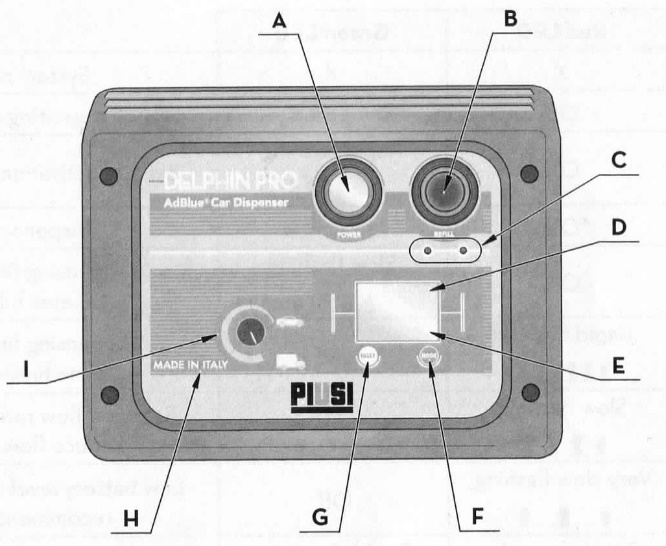 Bryter for og skru av/på displayet.Bryter for å starte fylling, holdes inne i 5 sekunder.Led lys rød/grønn.Mengde væske.Fyllehastighet.Modus knapp.Reset knapp.Maskinetikett.Mengdefyllings-regulator.Hvit pæreRød LedGrønn LedAVAVAVEnheten er skrudd av.PÅAVAV Standby; venter på kommandoer.PÅAVBlinker rasktStarter opp valgt kommando.PÅAVLyser.Fylling utføres.PÅAVBlinker sakte.Fylling ferdig.PÅBlinker sakte.AVValgt fyllehastighet for høy:Reduser fyllehastigheten.PÅ Blinker veldig sakte.AVBatteriet bør lades.PÅBlinker veldig raskt.Blinker veldig raskt.Veldig lite strøm på batteriet,Øyeblikkelig ladning nødvendig.PÅLyser.AVBatteriet går tom for strøm.